АЛТАЙСКИЙ КРАЙЗАКОНО СИСТЕМЕ ПРОФИЛАКТИКИ БЕЗНАДЗОРНОСТИ ИПРАВОНАРУШЕНИЙ НЕСОВЕРШЕННОЛЕТНИХ В АЛТАЙСКОМ КРАЕПринятПостановлением Алтайского краевогоСовета народных депутатовот 06.12.2002 N 393Настоящий Закон в соответствии с Конституцией Российской Федерации, федеральными законами и законами Алтайского края, общепризнанными принципами и нормами международного права определяет основные задачи и принципы деятельности органов и учреждений, занимающихся профилактикой безнадзорности и правонарушений несовершеннолетних, устанавливает основы правового регулирования системы профилактики безнадзорности и правонарушений несовершеннолетних в Алтайском крае.Глава 1. ОБЩИЕ ПОЛОЖЕНИЯСтатья 1. Основные понятияВ настоящем Законе используются следующие основные понятия:1) безнадзорный - несовершеннолетний, контроль за поведением которого отсутствует вследствие неисполнения или ненадлежащего исполнения обязанностей по его воспитанию, обучению и (или) содержанию со стороны родителей или иных законных представителей либо должностных лиц;(в ред. Закона Алтайского края от 31.12.2004 N 74-ЗС)2) беспризорный - безнадзорный, не имеющий места жительства и (или) места пребывания;3) несовершеннолетний, находящийся в социально опасном положении, - лицо, которое вследствие безнадзорности или беспризорности находится в обстановке, представляющей опасность для его жизни или здоровья, либо не отвечающей требованиям к его воспитанию или содержанию, либо совершает правонарушения или антиобщественные действия, а также употребляет наркотические средства или психотропные вещества и (или) участвует в незаконном распространении и обороте наркотических средств и психотропных веществ и их прекурсоров;(в ред. Законов Алтайского края от 31.12.2003 N 85-ЗС, от 14.10.2004 N 29-ЗС)4) семья, находящаяся в социально опасном положении, - семья, имеющая детей, находящихся в социально опасном положении, а также семья, где родители или иные законные представители несовершеннолетних не исполняют обязанностей по их воспитанию, обучению и (или) содержанию и (или) отрицательно влияют на их поведение либо жестоко обращаются с ними;(в ред. Закона Алтайского края от 31.12.2004 N 74-ЗС)5) индивидуальная профилактическая работа - деятельность по своевременному выявлению несовершеннолетних и семей, находящихся в социально опасном положении, а также по их социально-педагогической реабилитации и (или) предупреждению совершения ими правонарушений и антиобщественных действий;6) учетная карта несовершеннолетнего, находящегося в социально опасном положении, - документ, в котором отражаются предоставленные органами и учреждениями системы профилактики безнадзорности и правонарушений несовершеннолетних сведения, необходимые для проведения индивидуальной профилактической работы в отношении несовершеннолетнего, находящегося в социально опасном положении;7) учетная карта семьи, находящейся в социально опасном положении, - документ, в котором отражаются предоставленные органами и учреждениями системы профилактики безнадзорности и правонарушений несовершеннолетних сведения, необходимые для проведения индивидуальной профилактической работы в отношении семьи, находящейся в социально опасном положении;8) межведомственная индивидуальная программа реабилитации и адаптации несовершеннолетних и семей, находящихся в социально опасном положении, - правовой акт, устанавливающий план мероприятий, выполнение которых необходимо для проведения индивидуальной профилактической работы в отношении несовершеннолетних и семей, находящихся в социально опасном положении;(п. 8 в ред. Закона Алтайского края от 04.02.2012 N 2-ЗС)9) несовершеннолетний - лицо, не достигшее возраста восемнадцати лет.(пп. 9 введен Законом Алтайского края от 31.12.2003 N 85-ЗС)Статья 2. Законодательство Алтайского края о профилактике безнадзорности и правонарушений несовершеннолетнихЗаконодательство Алтайского края, регулирующее деятельность по профилактике безнадзорности и правонарушений несовершеннолетних, основывается на общепризнанных принципах и нормах международного права, Конституции Российской Федерации, федеральных законах, Уставе (Основном Законе) Алтайского края и состоит из настоящего Закона и принимаемых в соответствии с ним иных нормативных правовых актов Алтайского края.Статья 3. Органы и учреждения системы профилактики безнадзорности и правонарушений несовершеннолетних Алтайского края1. В систему профилактики безнадзорности и правонарушений несовершеннолетних в Алтайском крае в соответствии с федеральным законодательством входят расположенные на его территории:1) комиссии по делам несовершеннолетних и защите их прав;2) уполномоченный орган исполнительной власти Алтайского края в сфере социального обслуживания;(п. 2 в ред. Закона Алтайского края от 05.04.2016 N 12-ЗС)3) органы, осуществляющие управление в сфере образования;(п. 3 в ред. Закона Алтайского края от 31.12.2013 N 97-ЗС)4) органы опеки и попечительства;5) органы по делам молодежи;6) органы управления здравоохранением;7) органы службы занятости населения;8) органы внутренних дел;9) утратил силу. - Закон Алтайского края от 21.12.2016 N 94-ЗС;10) учреждения уголовно-исполнительной системы (следственные изоляторы, воспитательные колонии и уголовно-исполнительные инспекции).(п. 10 введен Законом Алтайского края от 06.02.2014 N 3-ЗС)2. Отдельные функции по профилактике безнадзорности и правонарушений несовершеннолетних в Алтайском крае могут осуществлять расположенные на его территории:1) организации социального обслуживания, в том числе центры социальной помощи семье и детям, а также специализированные учреждения для несовершеннолетних, нуждающихся в социальной реабилитации, краевые и муниципальные приюты;(в ред. Закона Алтайского края от 05.04.2016 N 12-ЗС)2) образовательные организации, в том числе образовательные организации для детей-сирот и детей, оставшихся без попечения родителей или иных законных представителей, специальные учебно-воспитательные учреждения открытого и закрытого типа;(в ред. Законов Алтайского края от 31.12.2004 N 74-ЗС, от 31.12.2013 N 97-ЗС)3) социально-реабилитационные центры для подростков и молодежи, центры социально-психологической помощи молодежи, центры профессиональной ориентации и трудоустройства молодежи, молодежные клубы и иные учреждения, созданные для реализации молодежной политики;4) медицинские организации, в том числе специализированные;(в ред. Закона Алтайского края от 03.04.2014 N 26-ЗС)5) центры временного содержания несовершеннолетних правонарушителей органов внутренних дел;(пп. 5 в ред. Закона Алтайского края от 31.12.2003 N 85-ЗС)6) другие органы и организации в соответствии с законодательством Российской Федерации и Алтайского края.3. В порядке, установленном законодательством Российской Федерации и законодательством Алтайского края, в деятельности по профилактике безнадзорности и правонарушений несовершеннолетних в Алтайском крае в пределах своей компетенции могут принимать участие:1) органы и учреждения культуры;2) органы и учреждения физической культуры, спорта и туризма;3) утратил силу. - Закон Алтайского края от 06.02.2014 N 3-ЗС;3-1) Уполномоченный по правам ребенка в Алтайском крае;(п. 3-1 в ред. Закона Алтайского края от 06.09.2019 N 66-ЗС)4) другие органы и организации в соответствии с законодательством Российской Федерации и Алтайского края.4. Краевые государственные учреждения, осуществляющие отдельные функции по профилактике безнадзорности и правонарушений несовершеннолетних, создаются в порядке, предусмотренном законодательством Российской Федерации и Алтайского края, с учетом мнения краевой комиссии по делам несовершеннолетних и защите их прав.5. Полномочия по осуществлению деятельности, связанной с перевозкой между субъектами Российской Федерации, а также в пределах территорий государств - участников Содружества Независимых Государств несовершеннолетних, самовольно ушедших из семей, организаций для детей-сирот и детей, оставшихся без попечения родителей, образовательных организаций и иных организаций, переданные Российской Федерацией в соответствии с пунктом 3 статьи 25 Федерального закона от 24 июня 1999 года N 120-ФЗ "Об основах системы профилактики безнадзорности и правонарушений несовершеннолетних" (далее - Федеральный закон "Об основах системы профилактики безнадзорности и правонарушений несовершеннолетних") органам государственной власти субъектов Российской Федерации, осуществляются уполномоченным органом исполнительной власти Алтайского края в сфере социального обслуживания.(часть 5 введена Законом Алтайского края от 07.05.2010 N 31-ЗС; в ред. Законов Алтайского края от 31.12.2013 N 97-ЗС, от 05.04.2016 N 12-ЗС, от 03.06.2020 N 35-ЗС)Статья 4. Основные задачи деятельности в сфере профилактики безнадзорности и правонарушений несовершеннолетнихОсновными задачами деятельности органов и учреждений системы профилактики безнадзорности и правонарушений несовершеннолетних в Алтайском крае являются:1) обеспечение защиты и реализации прав и законных интересов несовершеннолетних;2) разработка и реализация программ по профилактике безнадзорности и правонарушений несовершеннолетних, предупреждению совершения ими антиобщественных действий;3) выявление и устранение причин, условий и обстоятельств, способствующих безнадзорности, а также совершению правонарушений несовершеннолетними;4) выявление и пресечение случаев вовлечения несовершеннолетних в совершение преступлений, других противоправных и (или) антиобщественных действий, а также случаев склонения их к суицидальным действиям;(п. 4 в ред. Закона Алтайского края от 05.09.2017 N 58-ЗС)4-1) выявление и пресечение случаев жестокого обращения с несовершеннолетними;(п. 4-1 введен Законом Алтайского края от 05.09.2017 N 58-ЗС)5) содействие обеспечению социально-бытового устройства несовершеннолетних, находящихся в социально опасном положении, в том числе безнадзорных, в соответствии с установленным минимальным социальным стандартом;6) осуществление диагностических и реабилитационных мероприятий в отношении несовершеннолетних, находящихся в социально опасном положении, нуждающихся в психолого-медико-педагогической помощи, социальной реабилитации и адаптации;7) проведение индивидуальной профилактической работы с несовершеннолетними правонарушителями, а также с родителями или иными законными представителями несовершеннолетних, не выполняющими свои обязанности по содержанию, воспитанию и обучению несовершеннолетних, применение к ним мер административного, либо общественного воздействия;(в ред. Законов Алтайского края от 06.04.2009 N 24-ЗС, от 07.03.2019 N 9-ЗС)8) выявление несовершеннолетних, ставших жертвами преступлений, с целью проведения с ними реабилитационных мероприятий;9) утратил силу. - Закон Алтайского края от 03.04.2015 N 26-ЗС.Статья 5. Принципы деятельности по профилактике безнадзорности и правонарушений несовершеннолетних в Алтайском краеДеятельность системы профилактики безнадзорности и правонарушений несовершеннолетних основывается на принципах:1) законности;2) демократизма;3) гуманного обращения с несовершеннолетними;4) поддержки семьи и взаимодействия с ней;5) индивидуального подхода к несовершеннолетним с соблюдением конфиденциальности полученной информации;(в ред. Закона Алтайского края от 31.12.2003 N 85-ЗС)6) государственной поддержки деятельности органов местного самоуправления и общественных объединений по профилактике безнадзорности и правонарушений несовершеннолетних;7) обеспечения ответственности должностных лиц и граждан за нарушение прав и законных интересов несовершеннолетних.Статья 6. Права несовершеннолетних и их реализация в системе профилактики безнадзорности и правонарушений несовершеннолетнихНесовершеннолетним, их родителям или иным законным представителям, в отношении которых проводится индивидуальная профилактическая работа, обеспечиваются права и свободы, гарантированные Конституцией Российской Федерации, Конвенцией ООН о правах ребенка, международными договорами Российской Федерации, Федеральным законом "Об основах системы профилактики безнадзорности и правонарушений несовершеннолетних", иными нормативными правовыми актами Российской Федерации, настоящим Законом и нормативными правовыми актами Алтайского края.(в ред. Законов Алтайского края от 06.04.2009 N 24-ЗС, от 07.03.2019 N 9-ЗС)Органы и учреждения системы профилактики безнадзорности и правонарушений несовершеннолетних в пределах своей компетенции обязаны обеспечивать защиту и охрану прав несовершеннолетних, в том числе в суде, оказывать необходимую помощь несовершеннолетним, их родителям или иным законным представителям в восстановлении нарушенных прав и законных интересов несовершеннолетних.(в ред. Законов Алтайского края от 06.04.2009 N 24-ЗС, от 07.03.2019 N 9-ЗС)Статья 6-1. Ответственность за нарушение прав несовершеннолетних(введена Законом Алтайского края от 07.03.2019 N 9-ЗС)Родители или иные законные представители несовершеннолетних, должностные лица органов и учреждений системы профилактики безнадзорности и правонарушений несовершеннолетних и иные лица несут ответственность за нарушение прав несовершеннолетних, а также за неисполнение или ненадлежащее исполнение обязанностей по их воспитанию, обучению и (или) содержанию в порядке, установленном законодательством Российской Федерации и законодательством Алтайского края.Глава 2. КОМИССИИ ПО ДЕЛАМ НЕСОВЕРШЕННОЛЕТНИХИ ЗАЩИТЕ ИХ ПРАВ В АЛТАЙСКОМ КРАЕСтатья 7. Комиссии по делам несовершеннолетних и защите их прав в системе профилактики безнадзорности и правонарушений несовершеннолетних Алтайского края1. Комиссии по делам несовершеннолетних и защите их прав создаются в целях координации деятельности органов и учреждений системы профилактики безнадзорности и правонарушений несовершеннолетних в Алтайском крае по предупреждению безнадзорности, беспризорности, правонарушений и антиобщественных действий несовершеннолетних, выявлению и устранению причин и условий, способствующих этому, обеспечению защиты прав и законных интересов несовершеннолетних, социально-педагогической реабилитации несовершеннолетних, находящихся в социально опасном положении, выявлению и пресечению случаев вовлечения несовершеннолетних в совершение преступлений, других противоправных и (или) антиобщественных действий, а также случаев склонения их к суицидальным действиям.(в ред. Законов Алтайского края от 08.04.2013 N 14-ЗС, от 05.09.2017 N 58-ЗС)1.1. Утратила силу. - Закон Алтайского края от 07.03.2019 N 9-ЗС.2. На территории Алтайского края действуют:1) комиссия по делам несовершеннолетних и защите их прав Алтайского края;2) комиссии по делам несовершеннолетних и защите их прав, создаваемые органами местного самоуправления муниципальных образований, наделенных статусом муниципального района, муниципального округа и городского округа (далее - комиссии по делам несовершеннолетних и защите их прав муниципальных районов, муниципальных округов и городских округов).(в ред. Законов Алтайского края от 31.12.2004 N 74-ЗС, от 04.02.2012 N 2-ЗС, от 08.09.2021 N 87-ЗС)Статья 8. Комиссия по делам несовершеннолетних и защите их прав Алтайского края1. Комиссия по делам несовершеннолетних и защите их прав Алтайского края (далее - комиссия) создается Правительством Алтайского края.(в ред. Законов Алтайского края от 03.04.2015 N 26-ЗС, от 21.12.2016 N 94-ЗС)2. Численный и персональный состав комиссии утверждается распоряжением Правительства Алтайского края. Примерное положение о комиссиях по делам несовершеннолетних и защите их прав утверждается Правительством Российской Федерации.(в ред. Законов Алтайского края от 03.04.2015 N 26-ЗС, от 21.12.2016 N 94-ЗС)2-1. Председателем, заместителем председателя, ответственным секретарем и членом комиссии может быть гражданин Российской Федерации, достигший возраста 21 года.(часть 2-1 введена Законом Алтайского края от 03.06.2020 N 35-ЗС)3. Возглавляет комиссию председатель - заместитель Председателя Правительства Алтайского края. В ее состав на постоянной штатной основе входят заместитель председателя комиссии и ответственный секретарь.(в ред. Законов Алтайского края от 06.04.2009 N 24-ЗС, от 31.05.2017 N 36-ЗС)4. Членами комиссии являются руководители (их заместители) органов и учреждений системы профилактики, а также могут являться представители иных государственных (муниципальных) органов и учреждений, представители общественных объединений, религиозных конфессий, граждане, имеющие опыт работы с несовершеннолетними, депутаты соответствующих представительных органов, другие заинтересованные лица.(часть 4 в ред. Закона Алтайского края от 03.06.2020 N 35-ЗС)5. Порядок осуществления деятельности комиссии определяется законодательством Алтайского края.(часть 5 введена Законом Алтайского края от 08.04.2013 N 14-ЗС; в ред. Закона Алтайского края от 07.03.2019 N 9-ЗС)Статья 9. Комиссии по делам несовершеннолетних и защите их прав муниципальных районов, муниципальных округов и городских округов(в ред. Законов Алтайского края от 31.12.2004 N 74-ЗС, от 07.03.2019 N 9-ЗС, от 08.09.2021 N 87-ЗС)1. Комиссии по делам несовершеннолетних и защите их прав муниципальных районов, муниципальных округов и городских округов создаются и функционируют в соответствии с законом Алтайского края, наделяющим органы местного самоуправления государственными полномочиями в области создания и функционирования комиссий по делам несовершеннолетних и защите их прав.(в ред. Законов Алтайского края от 31.12.2004 N 74-ЗС, от 04.02.2012 N 2-ЗС, от 08.09.2021 N 87-ЗС)2. Комиссию возглавляет председатель - заместитель главы местной администрации муниципального образования, наделенного статусом муниципального района, муниципального округа или городского округа. Численный состав штатных работников комиссии определяется главой администрации, с учетом численности несовершеннолетнего населения.(в ред. Законов Алтайского края от 31.12.2004 N 74-ЗС, от 09.12.2005 N 116-ЗС, от 08.09.2021 N 87-ЗС, от 30.11.2023 N 89-ЗС)3. В состав комиссии входят председатель комиссии, заместитель (заместители) председателя комиссии, ответственный секретарь комиссии и члены комиссии. Членами комиссии являются руководители (их заместители) органов и учреждений системы профилактики, а также могут являться представители иных государственных (муниципальных) органов и учреждений, представители общественных объединений, религиозных конфессий, граждане, имеющие опыт работы с несовершеннолетними, депутаты соответствующих представительных органов, другие заинтересованные лица.(часть 3 в ред. Закона Алтайского края от 03.06.2020 N 35-ЗС)3-1. Председателем, заместителем председателя, ответственным секретарем и членом комиссии может быть гражданин Российской Федерации, достигший возраста 21 года.(часть 3-1 введена Законом Алтайского края от 03.06.2020 N 35-ЗС)3-2. В состав комиссии на постоянной штатной основе по решению главы местной администрации муниципального района, муниципального округа или городского округа могут входить в установленном порядке: заместитель председателя комиссии, ответственный секретарь, а также специалист по защите прав ребенка, инспектор по работе с семьями, находящимися в социально опасном положении.(часть 3-2 введена Законом Алтайского края от 03.06.2020 N 35-ЗС; в ред. Закона Алтайского края от 08.09.2021 N 87-ЗС)3-3. Специалисты, входящие в состав комиссии на постоянной штатной основе, должны иметь юридическое, педагогическое или иное высшее образование либо профессиональный опыт работы с несовершеннолетними не менее 3 лет.(часть 3-3 введена Законом Алтайского края от 03.06.2020 N 35-ЗС)4. Заместитель председателя комиссии, ответственный секретарь, специалисты назначаются на муниципальные должности муниципальной службы на основании правового акта главы местной администрации муниципального образования, наделенного статусом муниципального района, муниципального округа или городского округа.(в ред. Законов Алтайского края от 31.12.2004 N 74-ЗС, от 08.09.2021 N 87-ЗС)Статья 10. Полномочия комиссии по делам несовершеннолетних и защите их прав Алтайского края, комиссий по делам несовершеннолетних и защите их прав муниципальных районов, муниципальных округов и городских округов Алтайского края и вопросы обеспечения их деятельности(в ред. Закона Алтайского края от 08.09.2021 N 87-ЗС)(в ред. Закона Алтайского края от 03.06.2020 N 35-ЗС)1. Комиссия по делам несовершеннолетних и защите их прав Алтайского края и комиссии по делам несовершеннолетних и защите их прав муниципальных районов, муниципальных округов и городских округов Алтайского края осуществляют полномочия в соответствии со статьей 11 Федерального закона "Об основах системы профилактики безнадзорности и правонарушений несовершеннолетних", Примерным положением о комиссиях по делам несовершеннолетних и защите их прав, утвержденным постановлением Правительства Российской Федерации от 6 ноября 2013 года N 995, законодательством Российской Федерации и законодательством Алтайского края.(в ред. Закона Алтайского края от 08.09.2021 N 87-ЗС)2. Вопросы обеспечения деятельности комиссии по делам несовершеннолетних и защите их прав Алтайского края и комиссий по делам несовершеннолетних и защите их прав муниципальных районов, муниципальных округов и городских округов Алтайского края определены в соответствии с Примерным положением о комиссиях по делам несовершеннолетних и защите их прав, утвержденным постановлением Правительства Российской Федерации от 6 ноября 2013 года N 995.(в ред. Закона Алтайского края от 08.09.2021 N 87-ЗС)Статьи 10-1 - 10-2. Утратили силу. - Закон Алтайского края от 03.06.2020 N 35-ЗС.Статья 11. Утратила силу. - Закон Алтайского края от 03.04.2015 N 26-ЗС.Статья 12. Меры воздействия, применяемые комиссиями по делам несовершеннолетних и защите их прав к несовершеннолетнимПо результатам рассмотрения материалов (дел) в отношении несовершеннолетнего комиссии по делам несовершеннолетних и защите их прав с учетом личности и поведения несовершеннолетнего, мотивов, характера и тяжести совершенного проступка могут применить следующие меры воздействия:1) объявить предупреждение;2) обязать принести извинения потерпевшему за причинение морального вреда или материального ущерба;3) предложить несовершеннолетнему, достигшему четырнадцатилетнего возраста и имеющему самостоятельный заработок (доход), возместить причиненный материальный вред либо своим трудом устранить причиненный материальный ущерб при наличии у него соответствующих трудовых навыков;4) передать несовершеннолетнего под надзор родителей или иных законных представителей;(в ред. Законов Алтайского края от 06.04.2009 N 24-ЗС, от 07.03.2019 N 9-ЗС)5) при наличии согласия родителей или иных законных представителей несовершеннолетних, а также согласия несовершеннолетних, достигших возраста четырнадцати лет, на основании заключения психолого-медико-педагогической комиссии направить его в специальное учебно-воспитательное учреждение открытого типа;(п. 5 в ред. Закона Алтайского края от 07.03.2019 N 9-ЗС)6) утратил силу. - Закон Алтайского края от 07.03.2019 N 9-ЗС;7) в случаях, предусмотренных законодательством об административных правонарушениях, привлечь к административной ответственности.(в ред. Закона Алтайского края от 07.03.2019 N 9-ЗС)При принятии постановления о применении меры воздействия к несовершеннолетнему за совершение правонарушения комиссия решает вопрос о целесообразности проведения с ним профилактической работы подразделениями по делам несовершеннолетних органов внутренних дел.Статья 13. Меры воздействия, применяемые комиссиями по делам несовершеннолетних и защите их прав к родителям или иным законным представителям несовершеннолетних(в ред. Законов Алтайского края от 06.04.2009 N 24-ЗС, от 07.03.2019 N 9-ЗС)К родителям или иным законным представителям несовершеннолетних, не выполняющим обязанности по содержанию, воспитанию и обучению несовершеннолетних либо отрицательно влияющим на их поведение, комиссии по делам несовершеннолетних и защите их прав могут применить следующие меры воздействия:(в ред. Законов Алтайского края от 06.04.2009 N 24-ЗС, от 07.03.2019 N 9-ЗС)1) объявить предупреждение;2) предложить возместить материальный вред, причиненный несовершеннолетним, не достигшим четырнадцатилетнего возраста;3) утратил силу. - Закон Алтайского края от 04.02.2012 N 2-ЗС;4) обратиться в суд с заявлением об ограничении или лишении родительских прав;5) обратиться в орган опеки и попечительства с ходатайством о немедленном отобрании несовершеннолетнего у родителей или иных законных представителей, на попечении которых он находится, при непосредственной угрозе жизни несовершеннолетнего или его здоровью;(в ред. Закона Алтайского края от 31.12.2004 N 74-ЗС)6) обратиться в орган опеки и попечительства с ходатайством о подаче в суд иска о выселении из жилого помещения, находящегося в государственном или муниципальном жилищном фондах, родителей (одного из них) без предоставления другого жилого помещения, если их совместное проживание с несовершеннолетним, в отношении которого они лишены родительских прав, признано невозможным;7) в случаях, предусмотренных законодательством об административных правонарушениях, привлечь к административной ответственности.(в ред. Закона Алтайского края от 07.03.2019 N 9-ЗС)При обнаружении в процессе рассмотрения материалов (дел) в действиях (бездействии) родителей (одного из них) несовершеннолетнего или других лиц на попечении которых он находится, иных лиц состава административного правонарушения, не подведомственного комиссии, или признаков состава преступления, комиссия направляет материалы в прокуратуру, суд и иные уполномоченные органы для решения вопроса о возбуждении дела об административном правонарушении или уголовного дела в отношении указанных лиц.Статья 14. Решения комиссии по делам несовершеннолетних и защите их прав(в ред. Закона Алтайского края от 31.05.2017 N 36-ЗС)1. Комиссия принимает решения, за исключением решений, указанных в части 3 настоящей статьи, в форме постановлений.2. В постановлении указывается:а) наименование комиссии;б) дата;в) время и место проведения заседания;г) сведения о присутствующих и отсутствующих членах комиссии;д) сведения об иных лицах, присутствующих на заседании;е) вопрос повестки дня, по которому вынесено постановление;ж) содержание рассматриваемого вопроса;з) выявленные по рассматриваемому вопросу нарушения прав и законных интересов несовершеннолетних (при их наличии);и) сведения о выявленных причинах и условиях, способствующих безнадзорности, беспризорности, правонарушениям и антиобщественным действиям несовершеннолетних (при их наличии);к) решение, принятое по рассматриваемому вопросу;л) меры, направленные на устранение причин и условий, способствующих безнадзорности, беспризорности, правонарушениям и антиобщественным действиям несовершеннолетних, которые должны предпринять соответствующие органы или учреждения системы профилактики;м) сроки, в течение которых должны быть приняты меры, направленные на устранение причин и условий, способствующих безнадзорности, беспризорности, правонарушениям и антиобщественным действиям несовершеннолетних.3. Комиссия по делам несовершеннолетних и защите их прав Алтайского края принимает решения о допуске или недопуске к педагогической деятельности, к предпринимательской деятельности и (или) трудовой деятельности в сфере образования, воспитания, развития несовершеннолетних, организации их отдыха и оздоровления, медицинского обеспечения, социальной защиты и социального обслуживания, в сфере детско-юношеского спорта, культуры и искусства с участием несовершеннолетних лиц, имевших судимость за совершение преступлений небольшой тяжести и преступлений средней тяжести против жизни и здоровья, свободы, чести и достоинства личности (за исключением незаконной госпитализации в медицинскую организацию, оказывающую психиатрическую помощь в стационарных условиях, и клеветы), семьи и несовершеннолетних, здоровья населения и общественной нравственности, основ конституционного строя и безопасности государства, мира и безопасности человечества, а также против общественной безопасности, лиц, уголовное преследование в отношении которых по обвинению в совершении этих преступлений прекращено по нереабилитирующим основаниям (за исключением лиц, лишенных права заниматься соответствующим видом деятельности по решению суда), с учетом вида и степени тяжести совершенного преступления, срока, прошедшего с момента его совершения, формы вины, отнесения в соответствии с законом совершенного деяния к категории менее тяжких преступлений, обстоятельств, характеризующих личность, в том числе поведения лица после совершения преступления, отношения к исполнению трудовых обязанностей, а также с учетом иных факторов, позволяющих определить, представляет ли конкретное лицо опасность для жизни, здоровья и нравственности несовершеннолетних (далее - решение о допуске или недопуске к педагогической деятельности лиц, имевших судимость).4. Порядок принятия комиссией решения о допуске или недопуске к педагогической деятельности лиц, имевших судимость (в том числе перечень документов, представляемых для принятия указанного решения, сроки их рассмотрения комиссией), а также форма документа, содержащего решение о допуске или недопуске к педагогической деятельности лиц, имевших судимость, утверждаются Правительством Российской Федерации с учетом мнения Российской трехсторонней комиссии по регулированию социально-трудовых отношений.Статья 15. Представление комиссии по делам несовершеннолетних и защите их прав1. В целях устранения причин и условий безнадзорности, правонарушений и антиобщественных действий несовершеннолетних, а также в целях устранения нарушений законодательства, направленного на защиту их прав и законных интересов, выявленных при рассмотрении материалов на заседании комиссии, она вносит в органы местного самоуправления, юридические лица соответствующие представления.2. Представления комиссий по делам несовершеннолетних и защите их прав обязательны для исполнения государственными органами Алтайского края, органами местного самоуправления и юридическими лицами.3. При получении представления руководители государственных органов и учреждений, органов местного самоуправления и юридических лиц обязаны в течение одного месяца сообщить комиссии по делам несовершеннолетних и защите их прав о мерах, принятых во исполнение указанного акта.4. Непринятие названными лицами мер по устранению нарушений прав и охраняемых законом интересов несовершеннолетних, указанных в представлении комиссии, или оставление его без рассмотрения, влечет ответственность, установленную законодательством Российской Федерации.Статья 16. Порядок обжалования решений комиссии по делам несовершеннолетних и защите их прав(в ред. Закона Алтайского края от 31.05.2017 N 36-ЗС)1. Постановление комиссии может быть обжаловано в порядке, установленном законодательством Российской Федерации.2. Решение комиссии о допуске или недопуске к педагогической деятельности лиц, имевших судимость, может быть обжаловано в суде.Глава 3. ОБЕСПЕЧЕНИЕ ПРОФИЛАКТИКИ БЕЗНАДЗОРНОСТИИ ПРАВОНАРУШЕНИЙ НЕСОВЕРШЕННОЛЕТНИХСтатья 17. Информационное обеспечение деятельности системы профилактики безнадзорности и правонарушений несовершеннолетних(в ред. Закона Алтайского края от 14.10.2004 N 29-ЗС)1. Органы и учреждения системы профилактики безнадзорности и правонарушений несовершеннолетних Алтайского края систематизируют имеющуюся и вновь поступающую информацию о несовершеннолетних, свидетельствующую об их нахождении в обстановке, представляющей опасность для их жизни или здоровья, либо не отвечающей требованиям к их воспитанию или содержанию, либо совершении ими правонарушений или антиобщественных действий, а также употреблении ими наркотических средств или психотропных веществ и (или) участии их в незаконном распространении и обороте наркотических средств и психотропных веществ и их прекурсоров в целях оказания своевременной и квалифицированной помощи таким несовершеннолетним и предупреждения совершения ими других правонарушений и (или) употребления ими наркотиков.Сбор, хранение, использование иной информации, касающейся частной жизни несовершеннолетнего и его семьи, допускается только с согласия указанных лиц или на основании судебного решения в соответствии с действующим федеральным законодательством.В случае, когда ситуация, в которой оказался несовершеннолетний, свидетельствует о необходимости немедленного участия и помощи специализированного органа или учреждения системы профилактики безнадзорности и правонарушений несовершеннолетних Алтайского края, иные органы и учреждения системы профилактики безнадзорности и правонарушений несовершеннолетних Алтайского края, которым стали известны подобные факты, должны незамедлительно направить соответствующую информацию в указанные специализированные органы.Абзац утратил силу. - Закон Алтайского края от 03.04.2015 N 26-ЗС.Специализированные органы и учреждения системы профилактики безнадзорности и правонарушений несовершеннолетних Алтайского края при получении информации о нахождении несовершеннолетнего в социально опасном положении обязаны предпринять незамедлительные меры по оказанию ему необходимой помощи, а также иные профилактические меры в рамках своих полномочий и проинформировать о принятых мерах комиссию по делам несовершеннолетних и защите их прав.2. Документом, в котором отражаются сведения, необходимые для проведения индивидуальной работы в отношении несовершеннолетнего, находящегося в социально опасном положении, является учетная карта несовершеннолетнего, находящегося в социально опасном положении, или учетная карта семьи, находящейся в социально опасном положении.3. Органы и учреждения, владеющие информацией, указанной в пункте 1 настоящей статьи, обязаны предпринять все меры к ее защите и недопущению использования в целях причинения имущественного и морального вреда несовершеннолетним и их семьям, а также в целях затруднения реализации их прав и свобод.Статья 18. Индивидуальная профилактическая работа1. Индивидуальная профилактическая работа проводится в отношении лиц и по основаниям, указанным в Федеральном законе "Об основах системы профилактики безнадзорности и правонарушений несовершеннолетних".2. Утратила силу. - Закон Алтайского края от 04.02.2012 N 2-ЗС.3. Индивидуальная профилактическая работа в отношении несовершеннолетних, их родителей (законных представителей) проводится путем разработки и реализации межведомственных индивидуальных программ реабилитации и адаптации несовершеннолетних и семей, находящихся в социально опасном положении.(часть 3 в ред. Закона Алтайского края от 04.02.2012 N 2-ЗС)4. Межведомственные индивидуальные программы реабилитации и адаптации несовершеннолетних и семей, находящихся в социально опасном положении, включают сведения, характеризующие личность несовершеннолетнего, родителей (законных представителей), и оценку условий их жизни, перечень социальных, педагогических, медицинских, психологических и других мероприятий по реабилитации и адаптации несовершеннолетнего и родителей (законных представителей).(часть 4 в ред. Закона Алтайского края от 04.02.2012 N 2-ЗС)5. Межведомственные индивидуальные программы реабилитации и адаптации разрабатываются и реализуются специалистами органов и учреждений системы профилактики безнадзорности и правонарушений несовершеннолетних, утверждаются комиссией по делам несовершеннолетних и защите их прав.(в ред. Законов Алтайского края от 04.02.2012 N 2-ЗС, от 03.04.2015 N 26-ЗС)Статья 19. Обязанность органов и учреждений системы профилактики безнадзорности и правонарушений несовершеннолетних по оказанию помощи несовершеннолетним, находящимся в социально опасном положенииОрганы и учреждения системы профилактики безнадзорности и правонарушений несовершеннолетних Алтайского края, получившие сведения о несовершеннолетнем, находящемся в социально опасном положении, обязаны принять меры по оказанию ему помощи и защите его прав.(в ред. Закона Алтайского края от 14.10.2004 N 29-ЗС)Абзац исключен. - Закон Алтайского края от 14.10.2004 N 29-ЗС.Несовершеннолетние, оказавшиеся в социально опасном положении, могут самостоятельно обратиться в специализированные и иные учреждения системы профилактики безнадзорности и правонарушений несовершеннолетних. Администрация учреждения обязана принять меры к временному устройству несовершеннолетнего и защите его прав, а в необходимых случаях обеспечить предоставление ему питания и ночлега.Статья 20. Устройство несовершеннолетних, оставшихся без попечения родителей, органами управления здравоохранением(в ред. Закона Алтайского края от 07.11.2008 N 104-ЗС)Органы управления здравоохранением организуют:1) круглосуточный прием и содержание в медицинских организациях заблудившихся, подкинутых и других детей в возрасте до четырех лет, оставшихся без попечения родителей или иных законных представителей;(в ред. Закона Алтайского края от 03.04.2014 N 26-ЗС)2) медицинское обследование, при наличии показаний медицинского характера лечение несовершеннолетних, оставшихся без попечения родителей или иных законных представителей, и подготовку рекомендаций по их устройству с учетом состояния здоровья;3) выхаживание и содержание детей-сирот, детей, оставшихся без попечения родителей, и детей, находящихся в трудной жизненной ситуации, с рождения и до достижения ими возраста четырех лет включительно, а также содействие органам опеки и попечительства в устройстве таких несовершеннолетних.(п. 3 в ред. Закона Алтайского края от 03.04.2014 N 26-ЗС)Статья 21. Обеспечение психолого-медико-педагогического обследования несовершеннолетнего1. В соответствии с Федеральным законом "Об основах системы профилактики безнадзорности и правонарушений несовершеннолетних" органы, осуществляющие управление в сфере образования, в пределах своей компетенции создают психолого-медико-педагогические комиссии, которые выявляют несовершеннолетних с ограниченными возможностями здоровья и (или) отклонениями в поведении, проводят их комплексное обследование и готовят рекомендации по оказанию им психолого-медико-педагогической помощи и определению форм дальнейшего обучения и воспитания несовершеннолетних.(в ред. Законов Алтайского края от 27.12.2007 N 158-ЗС, от 31.12.2013 N 97-ЗС)2. Рекомендации заносятся в учетную карту несовершеннолетнего, находящегося в социально опасном положении, и учитываются при составлении межведомственной индивидуальной программы реабилитации и адаптации несовершеннолетних и семей, находящихся в социально опасном положении.(в ред. Закона Алтайского края от 04.02.2012 N 2-ЗС)3. Деятельность психолого-медико-педагогических комиссий регулируется положением, утвержденным уполномоченным Правительством Российской Федерации федеральным органом исполнительной власти. Состав и порядок работы комиссии определяются соответствующим органом исполнительной власти Алтайского края, осуществляющим управление в сфере образования, и органом местного самоуправления, осуществляющим управление в сфере образования.(часть 3 в ред. Закона Алтайского края от 04.02.2012 N 2-ЗС)4. Несовершеннолетние имеют право на диагностическое обследование и консультацию для своевременного обнаружения ограниченных возможностей здоровья и оказания психолого-медико-педагогической помощи. Несовершеннолетние, достигшие четырнадцатилетнего возраста, могут обратиться в органы и учреждения профилактики безнадзорности и правонарушений несовершеннолетних за направлением на обследование самостоятельно.(в ред. Закона Алтайского края от 27.12.2007 N 158-ЗС)5. Заключение психолого-медико-педагогической комиссии является документом, подтверждающим право несовершеннолетнего с ограниченными возможностями здоровья на обеспечение специальных условий для получения им образования.(в ред. Закона Алтайского края от 27.12.2007 N 158-ЗС)6. В случае несогласия с заключением муниципальной психолого-медико-педагогической комиссии родители или иные законные представители несовершеннолетнего могут обратиться в психолого-медико-педагогическую комиссию Алтайского края.(в ред. Законов Алтайского края от 06.04.2009 N 24-ЗС, от 07.03.2019 N 9-ЗС)Статья 22. Выявление несовершеннолетних, находящихся в социально опасном положении, обучающихся в образовательных организациях(в ред. Закона Алтайского края от 31.12.2013 N 97-ЗС)Образовательные организации выявляют несовершеннолетних, находящихся в социально опасном положении, а также не посещающих или систематически пропускающих по неуважительным причинам занятия в образовательных организациях, принимают меры по их воспитанию и получению ими общего образования.(в ред. Законов Алтайского края от 27.12.2007 N 158-ЗС, от 31.12.2013 N 97-ЗС)Если несовершеннолетний и (или) его семья оказались в социально опасном положении, соответствующие сведения с соблюдением порядка, предусмотренного статьей 17 настоящего Закона, передаются образовательными организациями в комиссию по делам несовершеннолетних и защите их прав, а также в иные органы и учреждения системы профилактики и безнадзорности несовершеннолетних Алтайского края в соответствии с направлением их деятельности и в зависимости от характера ситуации, в которой оказался несовершеннолетний, для защиты и восстановления его прав.(в ред. Законов Алтайского края от 14.10.2004 N 29-ЗС, от 31.12.2013 N 97-ЗС)Для работы с семьями несовершеннолетних в целях профилактики безнадзорности и правонарушений несовершеннолетних в государственных и муниципальных образовательных организациях общего и профессионального образования может вводиться должность социального педагога.(в ред. Закона Алтайского края от 31.12.2013 N 97-ЗС)Статья 23. Обеспечение прав и интересов несовершеннолетнего при отчислении из организации, осуществляющей образовательную деятельность(в ред. Закона Алтайского края от 03.04.2015 N 26-ЗС)1. В соответствии с Федеральным законом от 29 декабря 2012 года N 273-ФЗ "Об образовании в Российской Федерации" организация, осуществляющая образовательную деятельность, незамедлительно обязана проинформировать об отчислении несовершеннолетнего обучающегося в качестве меры дисциплинарного взыскания орган местного самоуправления, осуществляющий управление в сфере образования. Орган местного самоуправления, осуществляющий управление в сфере образования, и родители (законные представители) несовершеннолетнего обучающегося, отчисленного из организации, осуществляющей образовательную деятельность, не позднее чем в месячный срок принимают меры, обеспечивающие получение несовершеннолетним обучающимся общего образования.2. Орган местного самоуправления, осуществляющий управление в сфере образования, ведет учет несовершеннолетних, не охваченных обучением.Статья 24. Обеспечение условий для организации досуга несовершеннолетних1. Утратила силу. - Закон Алтайского края от 04.02.2012 N 2-ЗС.2. Не допускается использование не по назначению или необоснованное изъятие органами государственной власти и органами местного самоуправления имущества и земельных участков, находящихся в государственной и муниципальной собственности и переданных в пользование молодежным и детским центрам, клубам, оздоровительным лагерям, туристическим базам и другим учреждениям, ведущим работу с детьми и молодежью.3. Учреждения культуры, физической культуры и спорта, финансируемые из бюджета Алтайского края, по согласованию с комиссиями по делам несовершеннолетних и защите их прав муниципальных районов, муниципальных округов и городских округов обязаны бесплатно выделять не менее 1 процента от реализуемых (распространяемых) ими билетов (абонементов) для детей из малообеспеченных семей.(в ред. Законов Алтайского края от 04.02.2012 N 2-ЗС, от 08.09.2021 N 87-ЗС)Статья 25. Обеспечение трудовой занятости несовершеннолетних, оказавшихся в социально опасном положении1. Трудоустройству несовершеннолетних, нуждающихся в помощи государства, содействуют органы службы занятости населения.2. Комиссии по делам несовершеннолетних и защите их прав муниципальных районов, муниципальных округов и городских округов ежеквартально представляют информацию о численности лиц, нуждающихся в трудоустройстве, соответствующим органам государственной службы занятости населения.(в ред. Законов Алтайского края от 04.02.2012 N 2-ЗС, от 08.09.2021 N 87-ЗС)3. Утратила силу. - Закон Алтайского края от 03.04.2015 N 26-ЗС.4. Органы государственной службы занятости населения оказывают содействие в трудоустройстве в соответствии с полученной информацией о рабочих местах, проводят работу по профессиональной ориентации несовершеннолетних, организуют их занятость.5. Увольнение несовершеннолетнего по инициативе работодателя (за исключением случая ликвидации организации или прекращения деятельности индивидуальным предпринимателем) может быть произведено при соблюдении общего порядка увольнения, предусмотренного законодательством Российской Федерации и только с согласия соответствующих государственной инспекции труда и комиссии по делам несовершеннолетних и защите их прав.(в ред. Закона Алтайского края от 04.02.2012 N 2-ЗС)6. По согласию родителей (законных представителей) несовершеннолетнего обучающегося, комиссии по делам несовершеннолетних и защите их прав муниципального района, муниципального округа и городского округа и органа местного самоуправления, осуществляющего управление в сфере образования, обучающийся, достигший возраста пятнадцати лет, может оставить общеобразовательную организацию до получения основного общего образования. Комиссия по делам несовершеннолетних и защите их прав муниципального района, муниципального округа и городского округа совместно с родителями (законными представителями) несовершеннолетнего, оставившего общеобразовательную организацию до получения основного общего образования, и органом местного самоуправления, осуществляющим управление в сфере образования, не позднее чем в месячный срок принимает меры по продолжению освоения несовершеннолетним образовательной программы основного общего образования в иной форме обучения и с его согласия по трудоустройству.(в ред. Законов Алтайского края от 03.04.2015 N 26-ЗС, от 08.09.2021 N 87-ЗС)Статья 25-1. Обеспечение бесплатным питанием, бесплатным комплектом одежды, обуви и мягким инвентарем несовершеннолетних и лиц, достигших возраста восемнадцати лет, находящихся в учреждениях системы профилактики безнадзорности и правонарушений несовершеннолетних, за счет средств бюджета Алтайского края(в ред. Закона Алтайского края от 07.03.2019 N 9-ЗС)(введена Законом Алтайского края от 04.04.2017 N 20-ЗС)1. Несовершеннолетние и лица, достигшие возраста восемнадцати лет, находящиеся в учреждениях системы профилактики безнадзорности и правонарушений несовершеннолетних Алтайского края или муниципальных образований, расположенных на территории Алтайского края, обеспечиваются бесплатным питанием, бесплатным комплектом одежды, обуви и мягким инвентарем по установленным нормам.(в ред. Закона Алтайского края от 07.03.2019 N 9-ЗС)2. Нормы и порядок обеспечения за счет средств бюджета Алтайского края бесплатным питанием, бесплатным комплектом одежды, обуви и мягким инвентарем несовершеннолетних и лиц, достигших возраста восемнадцати лет, находящихся в учреждениях системы профилактики безнадзорности и правонарушений несовершеннолетних Алтайского края или муниципальных образований, расположенных на территории Алтайского края, утверждаются нормативными правовыми актами Правительства Алтайского края.(в ред. Закона Алтайского края от 07.03.2019 N 9-ЗС)Статья 26. Организация реабилитации несовершеннолетних, освободившихся из учреждений уголовно-исполнительной системы, а также вернувшихся из специальных учебно-воспитательных учреждений закрытого типаДля социальной реабилитации несовершеннолетних, освободившихся из учреждений уголовно-исполнительной системы, а также вернувшихся из специальных учебно-воспитательных учреждений закрытого типа, организации социального обслуживания совместно с органами службы занятости населения и органом исполнительной власти Алтайского края в сфере образования разрабатывают программы социальной реабилитации, адаптации, профессионального обучения или трудоустройства.(в ред. Законов Алтайского края от 06.04.2009 N 24-ЗС, от 05.04.2016 N 12-ЗС, от 31.05.2017 N 36-ЗС)Статья 27. Профилактическая работа с несовершеннолетними органов внутренних дел(в ред. Закона Алтайского края от 31.12.2003 N 85-ЗС)Органы внутренних дел в пределах своей компетенции осуществляют деятельность по предупреждению правонарушений несовершеннолетних в соответствии с законодательством Российской Федерации.Статья 27-1. Учреждения уголовно-исполнительной системы(введена Законом Алтайского края от 06.02.2014 N 3-ЗС)1. Следственные изоляторы в пределах своей компетенции проводят культурно-воспитательную работу с несовершеннолетними подозреваемыми и обвиняемыми в порядке, определяемом федеральным органом исполнительной власти, осуществляющим функции по выработке и реализации государственной политики и нормативному правовому регулированию в сфере исполнения уголовных наказаний, организуют оказание им медицинской помощи в соответствии с законодательством Российской Федерации, социальной и психологической помощи, помощи в получении начального общего, основного общего, среднего общего образования в порядке, определяемом федеральным органом исполнительной власти, осуществляющим функции по выработке и реализации государственной политики и нормативно-правовому регулированию в сфере исполнения уголовных наказаний, по согласованию с федеральным органом исполнительной власти, осуществляющим функции по выработке и реализации государственной политики и нормативно-правовому регулированию в сфере общего образования, создают условия для самообразования, а также осуществляют иные мероприятия по предупреждению правонарушений в соответствии с законодательством Российской Федерации.(часть 1 в ред. Закона Алтайского края от 06.09.2019 N 66-ЗС)2. Воспитательные колонии в пределах своей компетенции проводят работу по исправлению несовершеннолетних осужденных, организуют оказание им медицинской помощи в соответствии с законодательством Российской Федерации, получение ими начального общего, основного общего, среднего общего, а также среднего профессионального образования по программам подготовки квалифицированных рабочих, служащих, оказывают им помощь в социальной адаптации, а также осуществляют иные мероприятия по предупреждению правонарушений в соответствии с законодательством Российской Федерации.3. Уголовно-исполнительные инспекции в пределах своей компетенции проводят воспитательную работу с несовершеннолетними осужденными, оказывают им помощь в трудоустройстве, а также осуществляют иные мероприятия по предупреждению правонарушений в соответствии с законодательством Российской Федерации.Статья 27-2. Утратила силу. - Закон Алтайского края от 21.12.2016 N 94-ЗС.Статья 28. Организация пропаганды здорового образа жизни и социально полезного поведения несовершеннолетнихПравительство Алтайского края в соответствии с законодательством Российской Федерации и Алтайского края обеспечивает производство и распространение среди несовершеннолетних информационных материалов, а также проведение иных мероприятий, пропагандирующих здоровый образ жизни и социально полезное поведение несовершеннолетних.(в ред. Закона Алтайского края от 21.12.2016 N 94-ЗС)Производство и распространение печатной продукции, пропагандирующей здоровый образ жизни и социально полезное поведение несовершеннолетних, осуществляются в соответствии с законодательством Российской Федерации и Алтайского края.Устная разъяснительная работа и иные мероприятия, пропагандирующие здоровый образ жизни и социально полезное поведение несовершеннолетних, проводятся в порядке, определяемом правовыми актами, регулирующими вопросы профилактики безнадзорности и правонарушений несовершеннолетних.Статья 29. Участие негосударственных некоммерческих организаций в осуществлении мероприятий по профилактике безнадзорности и правонарушений несовершеннолетнихУчаствуя в проведении мероприятий по профилактике безнадзорности и правонарушений несовершеннолетних, негосударственные некоммерческие организации, общественные и религиозные объединения:1) осуществляют нравственное, эстетическое, физическое, трудовое воспитание и обучение несовершеннолетних;2) способствуют утверждению у несовершеннолетних здорового образа жизни;3) оказывают помощь многодетным, малообеспеченным семьям, детям-сиротам и детям, оставшимся без попечения родителей;4) содействуют социальной реабилитации и адаптации несовершеннолетних, вернувшихся из мест отбывания наказания в виде лишения свободы или специальных учебно-воспитательных учреждений;5) взаимодействуют с государственными организациями и учреждениями, осуществляющими мероприятия по профилактике безнадзорности и правонарушений несовершеннолетних.Деятельность негосударственных некоммерческих организаций и учреждений, участвующих в осуществлении мероприятий по профилактике безнадзорности и правонарушений несовершеннолетних, должна соответствовать государственным социальным стандартам, которые определяют единые на территории Российской Федерации требования к качеству и объемам психолого-медико-педагогических и социальных услуг, порядку и условиям их оказания, обеспечению безопасности жизни и здоровья несовершеннолетних.Статья 30. Утратила силу. - Закон Алтайского края от 21.12.2016 N 94-ЗС.Статья 31. Имущественное обеспечение учреждений системы профилактики безнадзорности и правонарушений несовершеннолетнихУчреждения системы профилактики безнадзорности и правонарушений несовершеннолетних и защиты их прав в установленном законодательством порядке обеспечиваются имуществом, необходимым для решения уставных задач.Учреждениям системы профилактики безнадзорности и правонарушений несовершеннолетних в соответствии с действующим законодательством Российской Федерации и Алтайского края могут передаваться земли, здания, сооружения, имущественные комплексы, оборудование, транспорт, иное необходимое для осуществления возложенных на них задач имущество потребительского, социального и иного назначения.Органы исполнительной власти и органы местного самоуправления в установленном порядке организуют обеспечение учреждений системы профилактики безнадзорности и правонарушений несовершеннолетних всеми видами коммунальных услуг (отопление, водопровод, канализация, электричество, газ, радио, телефон), отвечающих санитарно-гигиеническим нормам, противопожарным требованиям.Статья 32. Кадровое обеспечение органов и учреждений системы профилактики безнадзорности и правонарушений несовершеннолетних1. На работу в органы, учреждения системы профилактики безнадзорности и правонарушений несовершеннолетних принимаются граждане, имеющие соответствующее образование и профессиональную подготовку, а также способные по своим деловым, личным, нравственным качествам и состоянию здоровья исполнять служебные обязанности, связанные с профилактикой безнадзорности и правонарушений несовершеннолетних.2. Не могут быть приняты на работу в указанные органы и учреждения лица, указанные в статьях 331 и 331.1 Трудового кодекса Российской Федерации.(часть 2 в ред. Закона Алтайского края от 03.04.2015 N 26-ЗС)3. К сотрудникам подразделений по делам несовершеннолетних и центров временного содержания несовершеннолетних правонарушителей органов внутренних дел предъявляются дополнительные требования, установленные законодательством Российской Федерации и нормативными актами Министерства внутренних дел Российской Федерации.(в ред. Закона Алтайского края от 31.12.2003 N 85-ЗС)4. Образовательные организации профессионального образования, включая высшие учебные заведения, осуществляют целевую подготовку специалистов для органов и учреждений системы профилактики безнадзорности и правонарушений несовершеннолетних.(в ред. Закона Алтайского края от 31.12.2013 N 97-ЗС)Статья 33. Финансовое обеспечение органов и учреждений системы профилактики безнадзорности и правонарушений несовершеннолетних на уровне краяФинансирование мероприятий и программ по профилактике безнадзорности и правонарушений несовершеннолетних в Алтайском крае осуществляется за счет предусмотренных на эти цели средств краевого бюджета иных, не запрещенных законом источников финансирования.Расходы, связанные с финансированием системы мероприятий по профилактике безнадзорности и правонарушений несовершеннолетних, указываются в бюджете Алтайского края отдельной строкой.Статья 34. Государственная поддержка юридических лиц, осуществляющих мероприятия по профилактике безнадзорности и правонарушений несовершеннолетнихЮридические лица, передающие учреждениям системы профилактики безнадзорности и правонарушений несовершеннолетних финансовые, материальные и технические средства, пользуются налоговыми и иными льготами, предусмотренными законодательством Российской Федерации и Алтайского края.Статья 35. Контроль за деятельностью органов и учреждений системы профилактики безнадзорности и правонарушений несовершеннолетнихФедеральные органы государственной власти, органы государственной власти Алтайского края в пределах своей компетенции осуществляют в установленном порядке контроль за деятельностью органов и учреждений системы профилактики безнадзорности и правонарушений несовершеннолетних.Статья 36. Вступление настоящего Закона в силуНастоящий Закон вступает в силу со дня его официального опубликования.Глава администрацииАлтайского краяА.А.СУРИКОВг. Барнаул15 декабря 2002 годаN 86-ЗС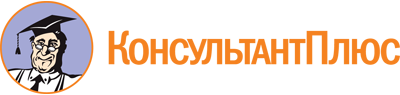 Закон Алтайского края от 15.12.2002 N 86-ЗС
(ред. от 30.11.2023)
"О системе профилактики безнадзорности и правонарушений несовершеннолетних в Алтайском крае"
(принят Постановлением АКСНД от 06.12.2002 N 393)Документ предоставлен КонсультантПлюс

www.consultant.ru

Дата сохранения: 30.01.2024
 15 декабря 2002 годаN 86-ЗССписок изменяющих документов(в ред. Законов Алтайского краяот 31.12.2003 N 85-ЗС, от 14.10.2004 N 29-ЗС, от 31.12.2004 N 74-ЗС,от 09.12.2005 N 116-ЗС, от 27.12.2007 N 158-ЗС, от 11.02.2008 N 17-ЗС,от 07.11.2008 N 104-ЗС, от 06.04.2009 N 24-ЗС, от 10.11.2009 N 88-ЗС,от 07.05.2010 N 31-ЗС, от 04.02.2012 N 2-ЗС, от 08.04.2013 N 14-ЗС,от 31.12.2013 N 97-ЗС, от 06.02.2014 N 3-ЗС, от 03.04.2014 N 26-ЗС,от 03.04.2015 N 26-ЗС, от 05.04.2016 N 12-ЗС, от 21.12.2016 N 94-ЗС,от 04.04.2017 N 20-ЗС, от 31.05.2017 N 36-ЗС, от 05.09.2017 N 58-ЗС,от 07.03.2019 N 9-ЗС, от 06.09.2019 N 66-ЗС, от 03.06.2020 N 35-ЗС,от 08.09.2021 N 87-ЗС, от 30.11.2023 N 89-ЗС,с изм., внесенными Законом Алтайского края от 28.12.2004 N 65-ЗС)